Ministerul Culturii al Republicii MoldovaBiblioteca  Națională  a  Republicii  MoldovaMuzeul Național de Artă al MoldoveiVERNISAJUL EXPOZIȚIEIMIHAIL PETRIC. PEISAJE. PORTRETE. STUDII.31 august – 30 septembrie 2016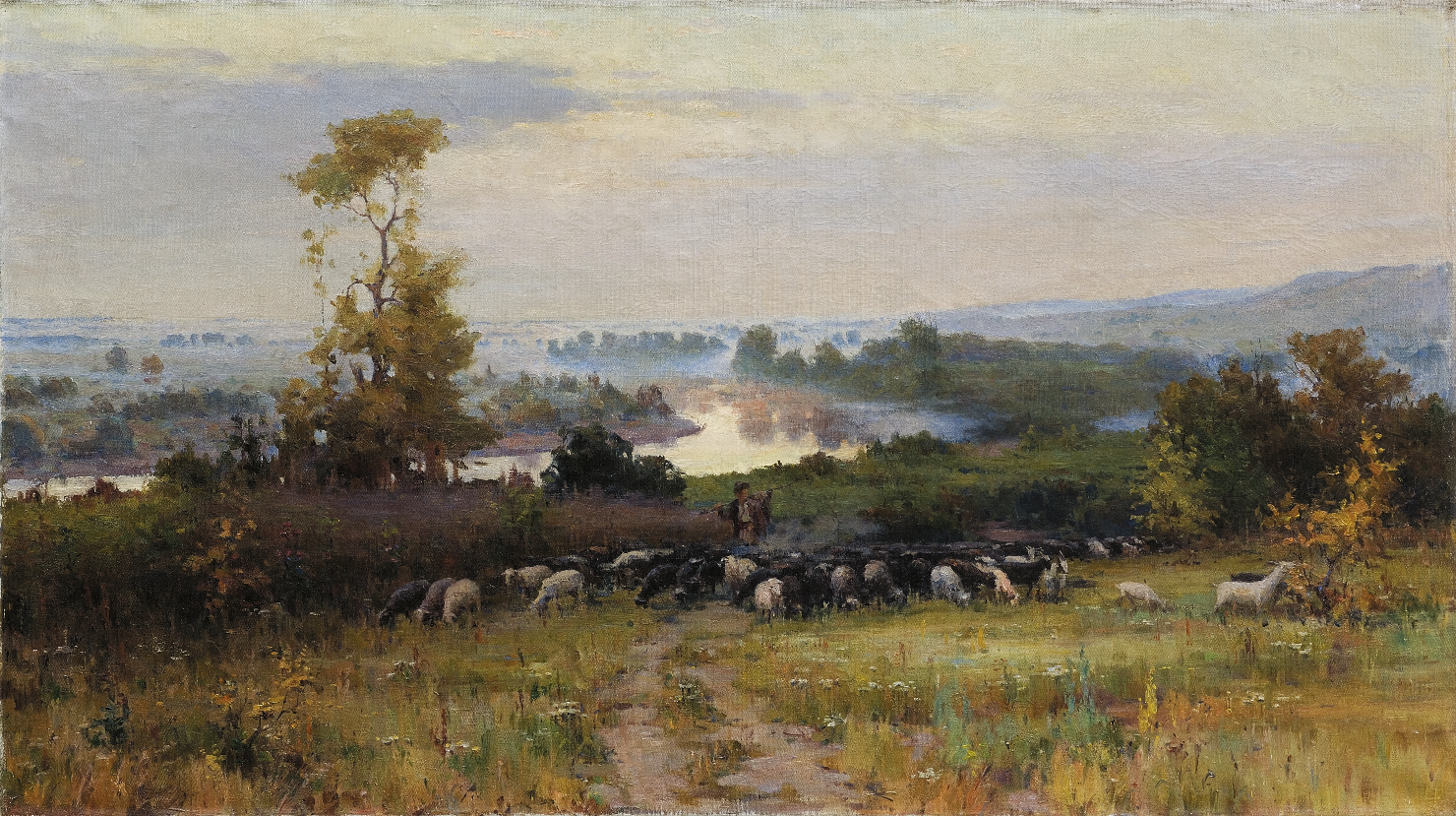 Vineri, 2 septembrie 2016, ora 16.00Biblioteca Națională a Republicii Moldova,Serviciul Colecție de Artă și hărți. Chișinău,str. 31 August 1989, 78 A bl. IIInformații la tel.: 022 24 04 21                                                                                                                                    arta@bnrm.md